 CURSO DE NIVELAMENTOFICHA DE INSCRIÇÃOPró–Reitoria de Ensino e GraduaçãoRua 7 de Setembro, 231 - Canarinho CEP 69306-530 / Boa Vista - RR - Brasil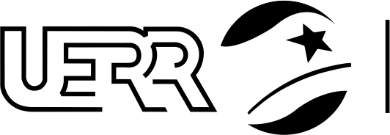 Fone: (95) 21210915E-mail: proeg@uerr.edu.brwww.uerr.edu.brDISCIPLINAS: [     ] Química Básica (Turno –vespertino/ aos sábados/ Campus Boa Vista[    ] Matemática Elementar (Turno –matutino/aos sábados/Campus Boa Vista)[    ] Português Instrumental (Turno –noturno/às segundas-feiras/ Campus Boa Vista)[    ]Inglês Instrumental (Turma: turno- noturno/às quintas-feiras/ Campus Boa Vista)DISCIPLINAS: [     ] Química Básica (Turno –vespertino/ aos sábados/ Campus Boa Vista[    ] Matemática Elementar (Turno –matutino/aos sábados/Campus Boa Vista)[    ] Português Instrumental (Turno –noturno/às segundas-feiras/ Campus Boa Vista)[    ]Inglês Instrumental (Turma: turno- noturno/às quintas-feiras/ Campus Boa Vista)Nome (Sem abreviações):Nome (Sem abreviações):R.G.:Órgão Exp.:CPF: E-mail:Data de Nascimento: Nº telefone:Endereço:Endereço:Bairro:                                                                         Cidade:Bairro:                                                                         Cidade:Boa Vista-RR, _____ de __________________ de 2020.Obs.: O interessado pode realizar inscrição em mais de uma disciplina, caso não haja conflito de horários.Boa Vista-RR, _____ de __________________ de 2020.Obs.: O interessado pode realizar inscrição em mais de uma disciplina, caso não haja conflito de horários.